Знакомство с буквой К и звуками [к] и [к ‘]Сегодня будем учить новый звук. 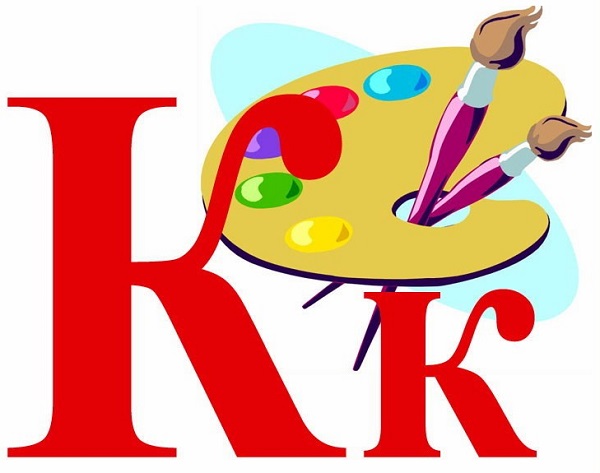 Этот звук есть в красках, в кошках, в карамельках, в кедах, в компьютере, в капусте и даже в крокодилах.Угадали? да, это звук [к].- Поднесите руку ко рту и вы почувствуете, как струя воздуха толчком выходит изо рта. Поднесите тыльную сторону ладони к горлу и произнесите [к].Опишите этот звук…  Верно, он согласный, твердый, глухой.Назовите предметы. Что общего у всех этих предметов…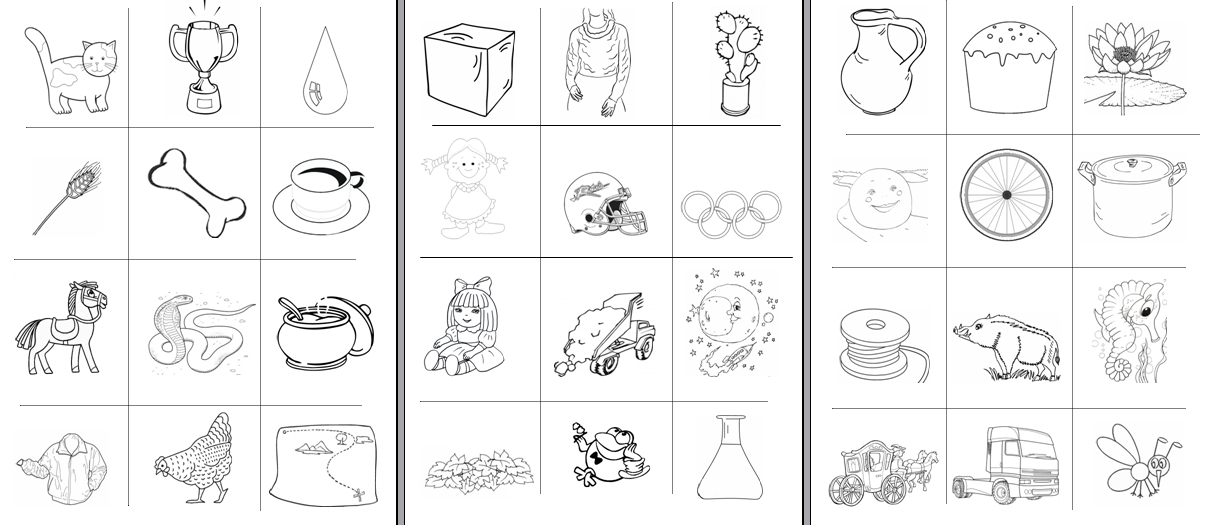 Все эти слова начинаются на звук [к]. Дайте характеристику звуку… Сравните слова «конфета» и «кисель». Какой вывод можно сделать? … Звук бывает твердым и мягким. Определите на слух, в каком слове есть звук [к].кот — губы — каток; гамак — муха — танк; Галя — мука — вагон.Повторите…ак-ак-ак- бак, мак, так;ук-ук-ук- тук, бук, внук, паук;ик-ик-ик- пик, веник, финик;ок-ок-ок- ток, бок, сок, док;ык-ык-ык- бык;ек-ек-ек- век, бег, снег;як-як-як- маяк, як.Угадай слово, которое заканчивается звуком [к]:уро…, дру…, сту…, сапо…, то…, кри…, суро…, вени…, шнуро…, поро…, като…, замо…,  брело…, зна…, кло…, трес… .Названия, каких картинок звучат, похоже?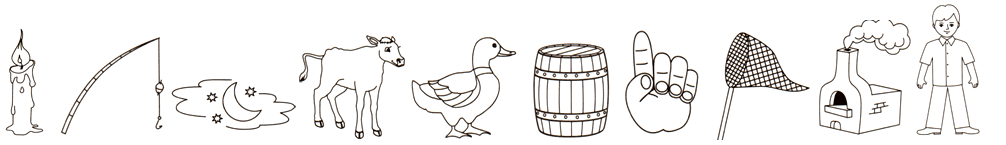 Повторите чистоговорки.ка — ка — ка — наша ноша не легка;ко — ко — ко — убежали далеко;ку — ку — ку — покупаем мы муку.Ниток клубок укатился в уголок.Клава клала лук на полку,Кликнула к себе Николку.Игра «Один-много»Кабан – кабаны	         кабина – кабины,	         камень – камни,канава – канавы,	         капкан — капканы,       конь – кони,кот – коты,	                   канат – канаты,	         комета – кометы,конфета – конфеты,      команда – команды,      комната – комнаты.Игра «Прятки». Назови картинки.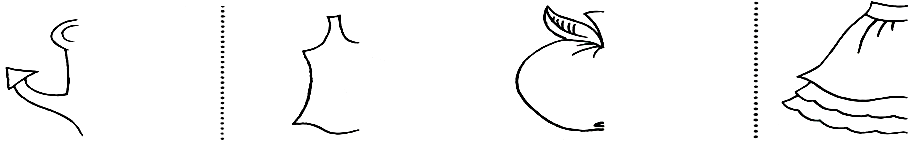 Доскажи словечкоСегодня Таня в первый разИдет с букетом в первый… (класс).*   *   *«Я в зеленку угодил!» –Горько плачет…   (крокодил).Что за скрип, что за хруст?Это что еще за куст?Как же быть без хруста,Если я…   (капуста).*   *   *Кругла, расплывчата, бела,На стол она с полей пришла.Ты посоли ее немножко.Ведь правда вкусная… (картошка)?*   *   *Дерево листвою дышит,Рыба жабрами колышет.Люди через нос и ротПоглощают…   (кислород).*   *   *Всех он любит неизменно,Кто б к нему не приходил,Догадались? Это Гена,Это Гена…   (крокодил)***Жеребенок с каждым днемПодрастал и стал…   (конем).*   *   *Кто альбом раскрасит наш?Ну, конечно…   (карандаш).*   *   *Подставив солнышку бочок,Лежит на грядке…   (кабачок).*   *   *Мчусь, как пуля, я вперед,Лишь поскрипывает лед,Да мелькают огоньки!Кто несет меня?…   (Коньки.)*   *   *В лесу ночном кукует птица.Она назвать себя боится…– Ку-ку… Ку-ку, –Не спит опушка.А птицу эту звать…   (кукушка).*   *   *Кустом в лесу, в саду растетИ белым зонтиком цветет.Созреет красной, как малина,Но это горькая…   (калина).А вот и буква! Буква К – настоящая кокетка! Глядите, у нее в руке – Конфетка! Есть у нашей буквы еще и две Косички. Буква К просто Красотка!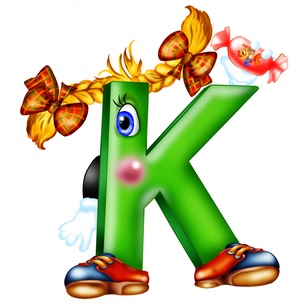 1. Раскрась большую букву синим, а маленькую — зелёным цветом с левой стороны картинки. Заштрихуй по образцу букву. Найди и раскрась букву К с правой стороны картинки.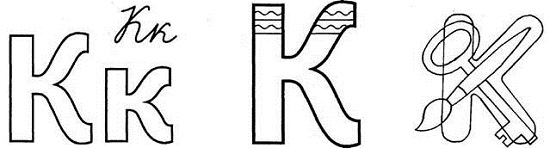 2. Соедини с буквой К только те предметы, названия которых начинаются со звуков [к] или [к`].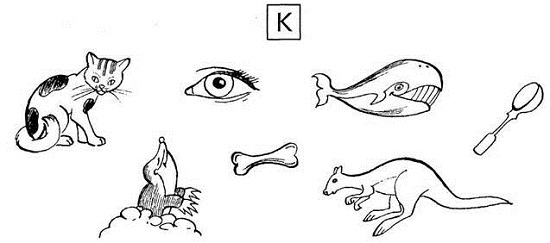 3. Подчеркни такую же букву, как внизу с левой стороны рисунка. Обведи в кружок все буквы К справа.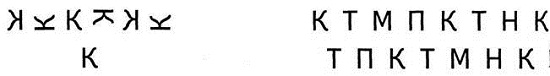 4. Внимательно рассмотри буквы, найди сходства и различия.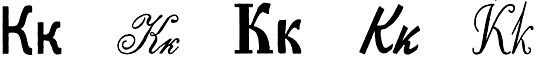 5. Найди спрятанные буквы К. Обведи их.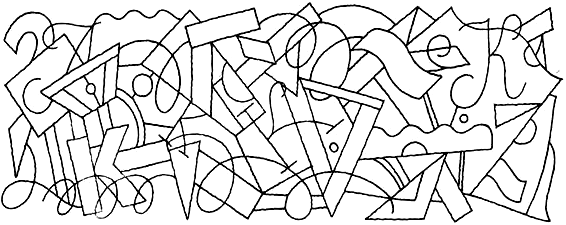 6. Определи букву в неправильном положении.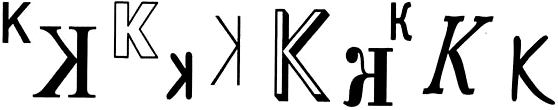 7. Покажи только те шарики, на которых буква К написана правильно. Соедини их ниточками с Карлсоном.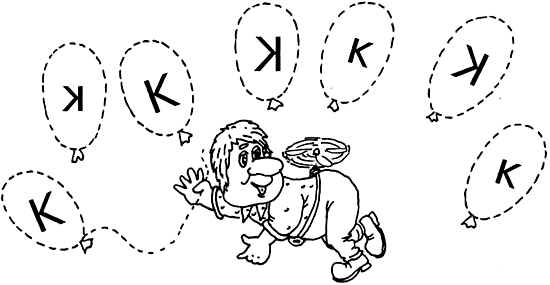 